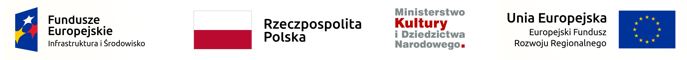 Program Operacyjny Infrastruktura i Środowisko2014-2020ZP.271.122.2018						      Krosno, dnia 29.11.2018r.Ogłoszenieo wyborze najkorzystniejszej oferty w postępowaniu o udzielenie zamówienia publicznego (art. 92 ust. 2 ustawy Prawo zamówień publicznych) 1. GMINA MIASTO KROSNO, ul. Lwowska 28a, 38-400 Krosno, zwana dalej Zamawiającym, w dniu 29.11.2018r. rozstrzygnęła postępowanie prowadzone w trybie przetargu nieograniczonego pn.: Działania promocyjne i informacyjne związane z otwarciem ETNOCENTRUM Ziemi Krośnieńskiej w ramach projektu pn. „Modernizacja zabytkowego dworca PKP na potrzeby funkcjonowania ETNOCENTRUM Ziemi Krośnieńskiej”.2. Na wykonanie przedmiotowego zadania wpłynęło 12 ofert złożonych przez następujących wykonawców:MFilm Przedsiębiorstwo Handlowo-Usługowe Waldemar Michalski, Piotrowice 173, 24-150 Piotrowice - oferta została wycofana przed upływem terminu składania ofert,MFilm Przedsiębiorstwo Handlowo-Usługowe Waldemar Michalski, Piotrowice 173, 24-150 Piotrowice,Agencja Produkcji Radiowej, Telewizyjnej i Wydawniczej „Obiektyw”, Bogdan Miszczak, ul. Bohaterów Westerplatte 16a, 38-400 Krosno,Don Brando Sp. z o. o., ul. Białostocka 14, 20-732 Lublin,Don Brando Sp. z o. o., ul. Białostocka 14, 20-732 Lublin,Don Brando Sp. z o. o., ul. Białostocka 14, 20-732 Lublin,Agencja RAKI Robert Pływacz, ul. Zalewskiego 5, 20-492 Lublin,Agencja RAKI Robert Pływacz, ul. Zalewskiego 5, 20-492 Lublin,Agencja RAKI Robert Pływacz, ul. Zalewskiego 5, 20-492 Lublin, Mrucon Group Sp. z o. o., ul. Krótka 8, 62-030 Luboń, MORE&BETTER Sp. z o. o., ul. A. Lubomirskiego 27/2, 31-509 Kraków, Konsorcjum Firm: Lider - PHIN Consulting Sp. z o. o., ul. Częstochowska 63, 93-121 Łódź; Partner - PHIN Inwestycje Sp. z o. o., ul. Częstochowska 63,     93-121 Łódź.3. Ceny i wysokość kar umownych:Wykonawca nr 1:Część II: oferta została wycofana przed upływem terminu składania ofert,Wykonawca nr 2:Część II:cena: 201 474,00 zł,wysokość kar umownych: 0,20 % wynagrodzenia ryczałtowego za każdy rozpoczęty dzień opóźnienia,Wykonawca nr 3:Część II:cena: 269 370,00 zł,wysokość kar umownych: 0,20 % wynagrodzenia ryczałtowego za każdy rozpoczęty dzień opóźnienia,Wykonawca nr 4:Część I:cena: 244 770,00 zł,wysokość kar umownych: 0,20 % wynagrodzenia ryczałtowego za każdy rozpoczęty dzień opóźnienia,Wykonawca nr 5:Część III:cena: 121 770,00 zł,wysokość kar umownych: 0,20 % wynagrodzenia ryczałtowego za każdy rozpoczęty dzień opóźnienia,Wykonawca nr 6:Część IV:cena: 35 670,00 zł,wysokość kar umownych: 0,20 % wynagrodzenia ryczałtowego za każdy rozpoczęty dzień opóźnienia,Wykonawca nr 7:Część II:cena: 225 000,00 zł,wysokość kar umownych: 0,20 % wynagrodzenia ryczałtowego za każdy rozpoczęty dzień opóźnienia,Wykonawca nr 8:Część III:cena: 117 710,00 zł,wysokość kar umownych: 0,20 % wynagrodzenia ryczałtowego za każdy rozpoczęty dzień opóźnienia,Wykonawca nr 9:Część V:cena: 444 000,00 zł,wysokość kar umownych: 0,20 % wynagrodzenia ryczałtowego za każdy rozpoczęty dzień opóźnienia, Wykonawca nr 10:Część I:cena: 373 305,00 zł,wysokość kar umownych: 0,10 % wynagrodzenia ryczałtowego za każdy rozpoczęty dzień opóźnienia,Część II:cena: 190 895,00 zł,wysokość kar umownych: 0,10 % wynagrodzenia ryczałtowego za każdy rozpoczęty dzień opóźnienia,Część III:cena: 126 460,00 zł,wysokość kar umownych: 0,10 % wynagrodzenia ryczałtowego za każdy rozpoczęty dzień opóźnienia, Wykonawca nr 1I:Część V:cena: 423 120,00 zł,wysokość kar umownych: 0,20 % wynagrodzenia ryczałtowego za każdy rozpoczęty dzień opóźnienia, Wykonawca nr 12:Część V:cena: 538 211,10 zł,wysokość kar umownych: 0,20 % wynagrodzenia ryczałtowego za każdy rozpoczęty dzień opóźnienia.4. Po dokonaniu oceny ofert ustalono, że oferty nr 2, 3, 4, 5, 6, 7, 8, 9, 11 i 12 są zgodne z treścią SIWZ, a wykonawcy spełniają warunki udziału w postępowaniu i nie podlegają wykluczeniu. Wykonawca nr 6 został wykluczony z postępowania na podstawie art. 24 ust. 1 pkt 12) ustawy Prawo zamówień publicznych. Zgodnie z art. 24 ust. 4 ustawy Prawo zamówień publicznych ofertę wykonawcy wykluczonego uznaje się za odrzuconą. 5. Zamawiający ustalił następujące kryteria oceny ofert: 1) cena - 60 %, 2) wysokość kar umownych – 40 %;Po przeliczeniu punktów przyznanych wykonawcom we wszystkich kryteriach oceny ofert ustalono, co następuje:Część I:Wykonawca nr 4: 1) 60,00 pkt, 2) 40,00 pkt; Łącznie: 100,00 pktCzęść II:Wykonawca nr 2: 1) 60,00 pkt, 2) 40,00 pkt; Łącznie: 100,00 pktWykonawca nr 3: 1) 44,88 pkt, 2) 40,00 pkt; Łącznie: 84,88 pktWykonawca nr 7: 1) 53,73 pkt, 2) 40,00 pkt; Łącznie: 93,73 pktCzęść III:Wykonawca nr 5: 1) 58,00 pkt, 2) 40,00 pkt; Łącznie: 98,00 pktWykonawca nr 8: 1) 60,00 pkt, 2) 40,00 pkt; Łącznie: 100,00 pktCzęść IV:Wykonawca nr 6: 1) 60,00 pkt, 2) 40,00 pkt; Łącznie: 100,00 pkt5. Wykonawcy, których oferty zostały ocenione jako najkorzystniejsze na daną część zamówienia spełniają warunki udziału w postępowaniu i nie podlegają wykluczeniu.6. Uzasadnienie dokonanego wyboru: biorąc pod uwagę kryteria oceny ofert 
i uzyskaną przez wykonawców punktację – Zamawiający podjął decyzję o powierzeniu realizacji zamówienia:1) na część I - wykonawcy nr 4, który uzyskał maksymalną liczbę punktów,2) na część II - wykonawcy nr 2, który uzyskał maksymalną liczbę punktów,3) na część III - wykonawcy nr 8, który uzyskał maksymalną liczbę punktów,4) na część IV - wykonawcy nr 6, który uzyskał maksymalną liczbę punktów;Część V:W związku z tym, że ceny ofert złożonych na część V postępowania przewyższają kwotę, jaką Zamawiający zamierzał przeznaczyć na sfinansowanie przedmiotowego zamówienia Zamawiający podjął decyzję o unieważnieniu postępowania na część V z przyczyn ekonomicznych na podstawie art. 93 ust. 1 pkt 4) ustawy Prawo zamówień publicznych. Zgodnie z treścią przedmiotowego przepisu Zamawiający unieważnia postępowanie o udzielenie zamówienia, jeżeli cena najkorzystniejszej oferty lub oferta z najniższą ceną przewyższa kwotę, którą Zamawiający zamierza przeznaczyć na sfinansowanie zamówienia, chyba że Zamawiający może zwiększyć tę kwotę do ceny najkorzystniejszej oferty.